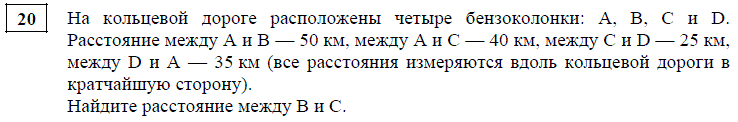 ЕГЭ 2016-12БЕГЭ 2016-12Б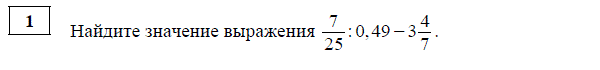 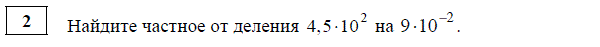 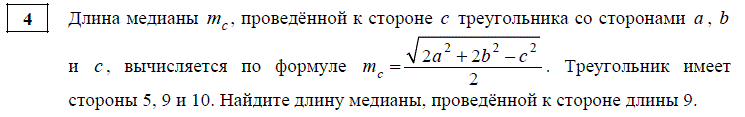 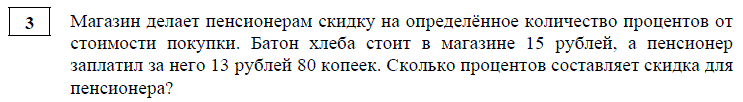 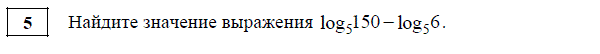 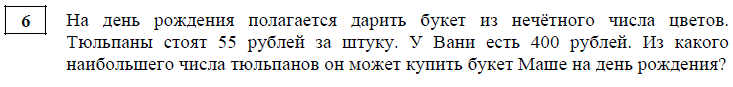 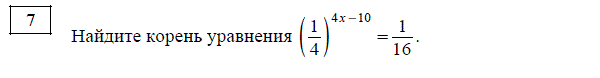 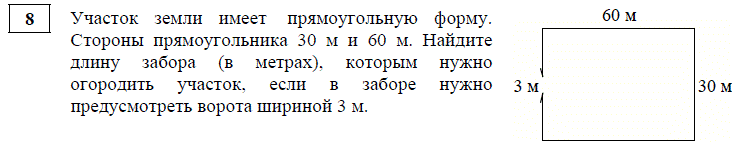 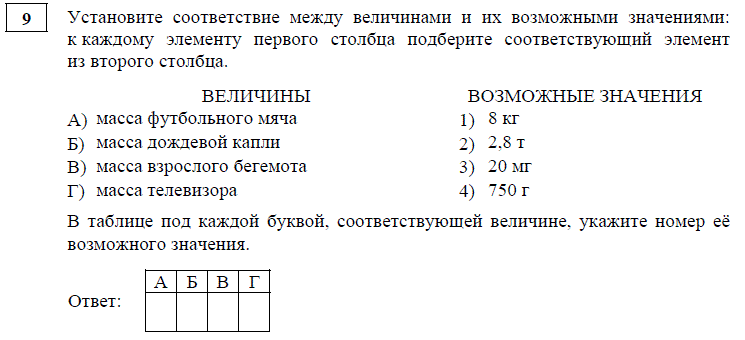 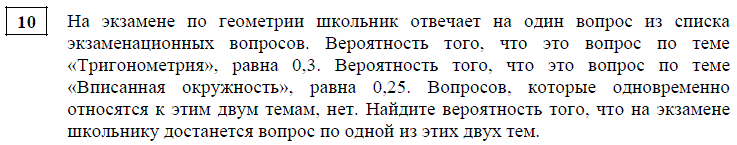 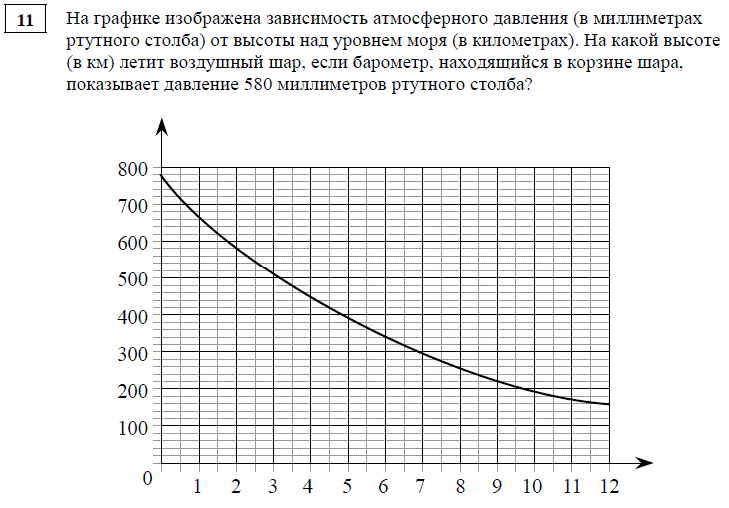 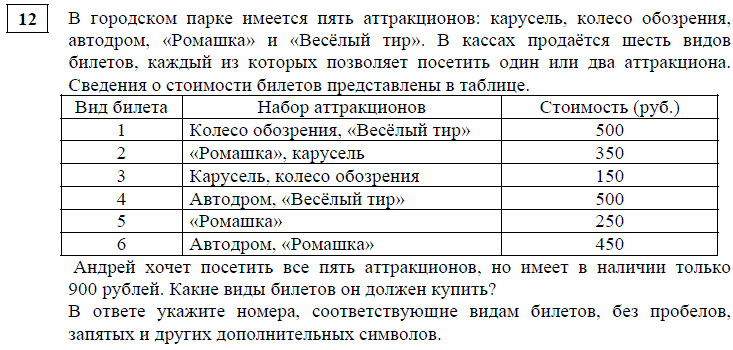 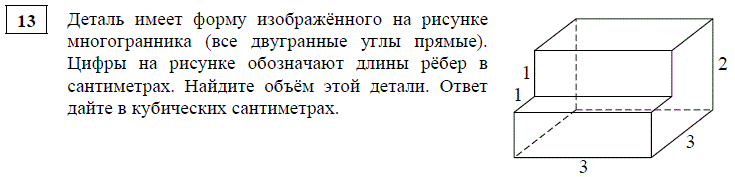 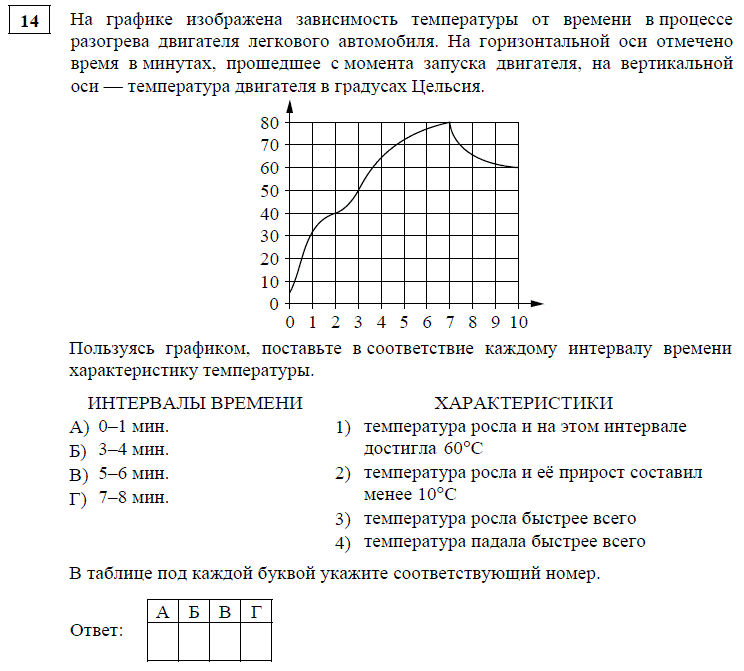 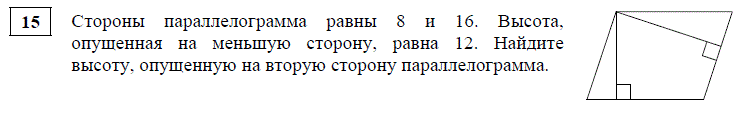 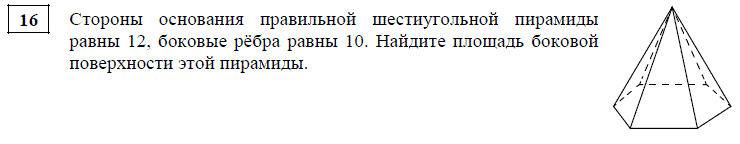 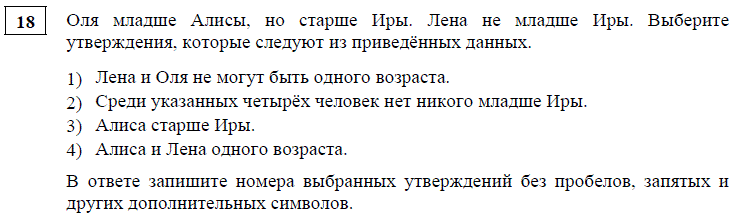 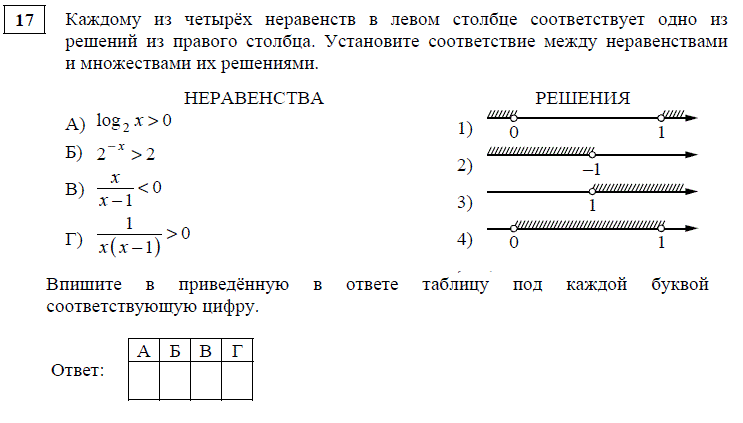 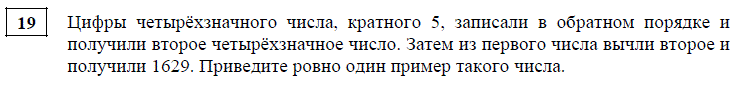 